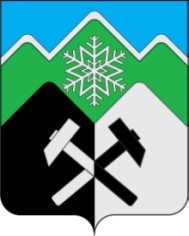 КЕМЕРОВСКАЯ ОБЛАСТЬ – КУЗБАССТАШТАГОЛЬСКИЙ МУНИЦИПАЛЬНЫЙ РАЙОНАДМИНИСТРАЦИЯТАШТАГОЛЬСКОГО МУНИЦИПАЛЬНОГО РАЙОНАПОСТАНОВЛЕНИЕот « 30 » марта 2023    № 279-пО внесении изменений в Постановление Администрации Таштагольского муниципального района от 19.05.2022 № 623-п «Об утверждении административного регламента предоставления муниципальной услуги «Выдача разрешения на ввод в эксплуатацию» на территории Таштагольского муниципального района»В целях приведения административного регламента в соответствие с Федеральным законом от 27.07.2010 года № 210-ФЗ «Об организации предоставления государственных и муниципальных услуг», руководствуясь Федеральным законом от 06.10.2003 № 131-ФЗ «Об общих принципах организации местного самоуправления в Российской Федерации», уставом Таштагольского муниципального района, администрация Таштагольского муниципального района постановляет:1. Внести изменения в Постановление администрации Таштагольского муниципального района от 19.05.2022 № 628-п «Об утверждении административного регламента предоставления муниципальной услуги «Об утверждении административного регламента предоставления муниципальной услуги «Выдача разрешения на ввод в эксплуатацию» на территории Таштагольского муниципального района».В Приложение № 1 - Административный регламент предоставления муниципальной услуги «Выдача разрешения на ввод в эксплуатацию» на территории Таштагольского муниципального района» внести следующие изменения:1.1. В разделе «2. Стандарт предоставления муниципальной услуги» в пункте 2.21 первый абзац изложить в следующей редакции:«2.20. Форма разрешения на ввод объекта в эксплуатацию утверждена  Приказом Минстроя России от 03.06.2022 N 446/пр "Об утверждении формы разрешения на строительство и формы разрешения на ввод объекта в эксплуатацию". Форма разрешения на ввод объекта в эксплуатацию в Приложении № 11.».1.2. Добавить Приложение № 11 согласно Приложению № 1 к настоящему постановлению.2. Пресс-секретарю Главы Таштагольского муниципального района (М. Л. Кустова) опубликовать настоящее постановление в газете «Красная Шория» и разместить на сайте администрации Таштагольского муниципального района в информационно-телекоммуникационной сети «Интернет».3. Контроль за исполнением постановления возложить на заместителя Главы Таштагольского муниципального района Д.И. Варзанова.4. Настоящее постановление вступает в силу с момента его официального опубликования.Глава Таштагольского муниципального района                                                                    А.Г. ОрловПриложение № 1к постановлению администрацииТаштагольского муниципального районаот 30.03.2023  № 279-пПриложение №11к Административному регламенту предоставления муниципальной услуги «Выдача разрешения на ввод в эксплуатацию» на территории Таштагольского муниципального районаФОРМАРАЗРЕШЕНИЕ
НА ВВОД ОБЪЕКТА В ЭКСПЛУАТАЦИЮРаздел 1. Реквизиты разрешения на ввод объекта в эксплуатациюРаздел 1. Реквизиты разрешения на ввод объекта в эксплуатацию1.1. Дата разрешения на ввод объекта в эксплуатацию:1.2. Номер разрешения на ввод объекта в эксплуатацию:1.3. Наименование органа (организации):1.4. Дата внесения изменений или исправлений:Раздел 2. Информация о застройщикеРаздел 2. Информация о застройщике2.1. Сведения о физическом лице или индивидуальном предпринимателе:2.1. Сведения о физическом лице или индивидуальном предпринимателе:2.1.1. Фамилия:2.1.2. Имя:2.1.3. Отчество:2.1.4. ИНН:2.1.5. ОГРНИП:2.2. Сведения о юридическом лице:2.2. Сведения о юридическом лице:2.2.1. Полное наименование:2.2.2. ИНН:2.2.3. ОГРН:Раздел 3. Информация об объекте капитального строительстваРаздел 3. Информация об объекте капитального строительства3.1. Наименование объекта капитального строительства (этапа) в соответствии с проектной документацией:3.2. Вид выполненных работ в отношении объекта капитального строительства:3.3. Адрес (местоположение) объекта капитального строительства3.3. Адрес (местоположение) объекта капитального строительства3.3.1. Субъект Российской Федерации:Кемеровская область - Кузбасс3.3.2. Муниципальный район, муниципальный округ, городской округ или внутригородская территория (для городов федерального значения) в составе субъекта Российской Федерации, федеральная территория:3.3.3. Городское или сельское поселение в составе муниципального района (для муниципального района) или внутригородского района городского округа (за исключением зданий, строений, сооружений, расположенных на федеральных территориях):3.3.4. Тип и наименование населенного пункта:3.3.5. Наименование элемента планировочной структуры:3.3.6. Наименование элемента улично-дорожной сети:3.3.7. Тип и номер здания (сооружения):Раздел 4. Информация о земельном участкеРаздел 4. Информация о земельном участке4.1. Кадастровый номер земельного участка (земельных участков), в границах которого (которых) расположен объект капитального строительства:Раздел 5. Сведения о разрешении на строительство, на основании которого осуществлялось строительство, реконструкция объекта капитального строительстваРаздел 5. Сведения о разрешении на строительство, на основании которого осуществлялось строительство, реконструкция объекта капитального строительства5.1. Дата разрешения на строительство:5.2. Номер разрешения на строительство:5.3. Наименование органа (организации), выдавшего разрешение на строительство:Раздел 6. Фактические показатели объекта капитального строительства и сведения о техническом планеРаздел 6. Фактические показатели объекта капитального строительства и сведения о техническом плане6.X. Наименование объекта капитального строительства, предусмотренного проектной документацией:6.X.1. Вид объекта капитального строительства:6.X.2. Назначение объекта:6.X.3. Кадастровый номер реконструированного объекта капитального строительства:6.X.4. Площадь застройки (кв. м):6.X.4.1. Площадь застройки части объекта капитального строительства (кв. м):6.X.5. Площадь (кв. м):6.X.5.1. Площадь части объекта капитального строительства (кв. м):6.X.6. Площадь нежилых помещений (кв. м):6.X.7. Общая площадь жилых помещений 
(с учетом балконов, лоджий, веранд и террас) 
(кв. м):6.X.7.1. Общая площадь жилых помещений 
(за исключением балконов, лоджий, веранд 
и террас) (кв. м):6.X.8. Количество помещений (штук):6.X.9. Количество нежилых помещений (штук):6.X.10. Количество жилых помещений (штук):6.X.11. в том числе квартир (штук):6.X.12. Количество машино-мест (штук):6.X.13. Количество этажей:6.X.14. в том числе, количество подземных этажей:6.X.15. Вместимость (человек):6.X.16. Высота (м):6.X.17. Класс энергетической эффективности (при наличии):6.X.18. Иные показатели:6.X.19. Дата подготовки технического плана:6.X.20. Страховой номер индивидуального лицевого счета кадастрового инженера, подготовившего технический план:Раздел 7. Фактические показатели линейного объекта и сведения о техническом планеРаздел 7. Фактические показатели линейного объекта и сведения о техническом плане7.X. Наименование линейного объекта, предусмотренного проектной документацией:7.X.1. Кадастровый номер реконструированного линейного объекта:7.X.2. Протяженность (м):7.X.2.1. Протяженность участка или части линейного объекта (м):7.X.3. Категория (класс):7.X.4. Мощность (пропускная способность, грузооборот, интенсивность движения):7.X.5. Тип (кабельная линия электропередачи, воздушная линия электропередачи, кабельно-воздушная линия электропередачи), уровень напряжения линий электропередачи:7.X.6. Иные показатели:7.X.7. Дата подготовки технического плана:7.X.8. Страховой номер индивидуального лицевого счета кадастрового инженера, подготовившего технический план:должность уполномоченного лица 
органа (организации), осуществляющего выдачу разрешения на ввод объекта 
в эксплуатациюподписьинициалы, фамилия